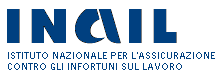 Allegato 4BANDO PER IL FINANZIAMENTO DI PROGETTI FORMATIVI SPECIFICATAMENTE DEDICATIALLE PICCOLE, MEDIE E MICRO IMPRESEin attuazione dell’articolo 11, comma 1, lettera b) del d.lgs. 81/2008 e s.m.iDISCIPLINAREIl Bando per il finanziamento di progetti formativi specificatamente dedicati alle pic- cole, medie e micro imprese in attuazione dell’articolo 11, comma 1, lettera b) del d.lgs. 81/2008 e s.m.i. ha l’obiettivo di finanziare una campagna nazionale di raffor- zamento della formazione obbligatoria regolamentata dalla legislazione vigente, in materia di salute e sicurezza sul lavoro, destinata alle piccole, medie e micro impre- se, con risorse economiche erogate dal Ministero del Lavoro e delle Politiche Sociali.Il seguente Disciplinare, da allegare alla domanda di partecipazione, deve essere sot- toscritto dal legali rappresentante del Soggetto attuatore e dal legale rappresentantedelle imprese deleganti.Art. 1  Obblighi del Soggetto attuatore e delle imprese deleganti in materia di aiuti di statoEntro i termini prescritti dall’articolo 13 del Bando, il Soggetto attuatore deve atte- stare all’Istituto la quota parte del finanziamento destinata a ciascuna impresa dele- gante, nonché curare la trasmissione ad Inail delle dichiarazioni sostitutive degli atti di notorietà circa il rispetto delle regole “de minimis” delle imprese medesime.Art. 2. Oneri FinanziariIl finanziamento concesso potrà essere anticipato su richiesta del Soggetto attuato- re fino al 30% ai sensi dell’art. 15 del Bando medesimo.Art. 3.  FideiussioneIn caso di richiesta di anticipazione ai sensi dell’art. 15 del Bando di finanziamento citato in premessa, al Soggetto attuatore, ovvero al capofila in caso di aggregazione, ammesso al finanziamento, è corrisposto un importo fino al al 30% del finanziamen- to concesso, previa costituzione a favore dell’INAIL di fideiussione bancaria o assicu- rativa irrevocabile, incondizionata ed escutibile a prima richiesta predisposta secondo lo schema allegato n. 6 al predetto Bando.La fideiussione dovrà essere costituita per un importo corrispondente all’ammontaredell’anticipazione richiesta, maggiorato del 5% e prevedere espressamente la rinun- cia al beneficio della preventiva escussione di cui all’art. 1944 del Codice Civile e la rinuncia alle eccezioni di cui agli articoli 1945 e 1957 del Codice Civile, nonché l’operatività della garanzia medesima entro 15 giorni a semplice richiesta scritta da parte dell’INAIL. La garanzia avrà efficacia fino a 12 mesi dalla data di presentazione del rendiconto ad INAIL.Il Soggetto attuatore deve far pervenire all’Inail la fideiussione entro i 30 giorni natu- rali consecutivi successivi al ricevimento della comunicazione di ammissione al finan-ziamento, con le modalità previste dall’art. 19. In caso di mancato ricevimento dellafideiussione non verrà dato seguito alla richiesta di anticipazione. Lo schema di rife- rimento per tale fideiussione è allegato n. 6 al presente Bando.La fideiussione sarà restituita dall’INAIL entro 15 giorni dalla data di emissione delmandato di pagamento del saldo del finanziamento.Art. 4. Modalità di rendicontazione ed erogazione del finanziamento a saldoIl saldo del finanziamento complessivo concesso, è erogato al Soggetto attuatore ov- vero al capofila in caso di aggregazione, a seguito della presentazione ad INAIL, Di- rezione  Centrale  Prevenzione,  da  parte  del  Soggetto  attuatore  medesimo  entro  60 giorni decorrenti dalla completa realizzazione del progetto, del Modulo di rendiconta- zione e del relativo Prospetto di cui all’allegato n. 10, corredati da:relazione illustrativa del progetto formativo svolto, sottoscritta dal legale rap- presentante del Soggetto attuatore;copia  dello  stralcio  di  conto  corrente  bancario  o  postale  “dedicato”  da  cuirisultino gli addebiti dei pagamenti effettuati; copia conforme all’originale dei registri presenze; fatture quietanzate o documenti contabili in originale;copia conforme all’originale dei documenti e di tutti i prospetti (riepilogativi, di calcolo, di dettaglio) e delle dichiarazioni indicati nell’allegato n. 9 al Bando;rendiconto certificato dagli organi interni di revisione e, ove non presenti, da persona o società iscritta nel registro dei revisori contabili, delle spese effetti- vamente sostenute dal Soggetto attuatore;prospetto  riassuntivo  delle  quote  pro  parte  del  progetto,  riferibili  a  ciascuna impresa;altra documentazione utile per la rendicontazione di cui all’allegato 9 al Bando.La verifica della documentazione, attestante la realizzazione del progetto ed il paga- mento degli importi ivi previsti, sarà completata entro 90 giorni dal ricevimento della stessa, decorsi i quali l’INAIL, in caso di esito positivo, provvederà all’erogazione del finanziamento.L’INAIL, qualora ravvisi la mancanza o la non corrispondenza di uno o più documenti attestanti  la  realizzazione  del  progetto,  invita  il  Soggetto  attuatore  ad  integrare  ladocumentazione già presentata e/o a fornire chiarimenti.Qualora non si provveda ad ottemperare a quanto richiesto entro il termine perento- rio di 20 giorni decorrenti dalla data di ricevimento del suddetto invito, il provvedi-mento di ammissione verrà revocato con le conseguenze previste dal successivo art.5.I Soggetti attuatori devono effettuare tutti i movimenti finanziari relativi al presente finanziamento,  avvalendosi  esclusivamente  di  un  conto  corrente  dedicato,  ai  sensi della legge 13 agosto 2010 n. 136 e s.m.i.Art. 5. RevocheL’INAIL procederà alla revoca del finanziamento nei confronti del Soggetto attuatore nei seguenti casi:violazioni gravi degli obblighi assunti con la sottoscrizione del disciplinare alle- gato alla domanda di partecipazione al Bando;qualora  il progetto non venga realizzato entro il termine previsto dall’art. 14del Bando o non sia realizzato in conformità al progetto ammesso al finanzia- mento per cause imputabili al Soggetto attuatore.L’INAIL procederà altresì alla revoca parziale del finanziamento in caso di impossibili- tà sopravvenuta non imputabile al Soggetto attuatore.La revoca totale o parziale del finanziamento determinerà, ove possibile, la riduzionedel finanziamento concesso o l’avvio della procedura di recupero dell’importo erogato a  titolo  di anticipazione, maggiorato  dei relativi  interessi al tasso  di riferimento  vi- gente alla data di emissione del mandato di pagamento, nonché l’escussione della fi- deiussione di cui all’art. 15 del Bando.In caso di revoca il Soggetto attuatore non avrà diritto ad alcun corrispettivo da par- te delle imprese deleganti per l’attività formativa svolta fino alla data della revoca delfinanziamento.Art. 6. VerificheI Soggetti attuatori sono tenuti a consentire all’INAIL, anche attraverso accessi in lo- co, tutti i controlli necessari a verificare la conformità degli interventi formativi effet- tuati rispetto al progetto ammesso al finanziamento, indispensabili per l’erogazione del finanziamento a saldo.Art. 7.  Foro competentePer le controversie che dovessero sorgere in ordine al Bando citato in premessa è competente, in via esclusiva, il Foro di Roma.Luogo, dataFirma per esteso del legale rappresentante del soggetto attuatore e delle imprese deleganti.In  caso  di  aggregazione  tra  più  Soggetti  attuatori,  il  presente  Disciplinare  è  sotto- scritto dal Soggetto attuatore individuato quale capofila dell’aggregazione.